Title pageTitle: Trends in pulmonary embolism in patients infected with HIV during the combination antiretroviral therapy era in Spain: A nationwide population-based studyRunning Head: Pulmonary embolism and HIV infectionAuthors: Alejandro ALVARO-MECA, Ph.D. 1; Pablo RYAN, M.D., Ph.D. 2; Dariela MICHELOUD, M.D., Ph.D. 3; Angel GIL DE MIGUEL, M.D., Ph.D. 1; Juan BERENGUER, M.D., Ph.D. 4,5; Salvador RESINO, Ph.D. 6Current affiliation: (1) Departamento de Medicina Preventiva y Salud Pública, Facultad de Ciencias de la Salud, Universidad Rey Juan Carlos, Alcorcón, Madrid, Spain. (2) Servicio de Medicina Interna, Hospital Universitario Infanta Leonor, Madrid, Spain. (3) Servicio de Urgencias, Hospital General Universitario “Gregorio Marañón,” Madrid, Spain. (4) Unidad de Enfermedades Infecciosas/VIH; Hospital General Universitario “Gregorio Marañón”, Madrid, Spain. (5) Instituto de Investigación Sanitaria Gregorio Marañón (IiSGM), Madrid, Spain. (6) Unidad de Infección Viral e Inmunidad, Centro Nacional de Microbiología, Instituto de Salud Carlos III, Majadahonda, Madrid, Spain.Corresponding author: Salvador Resino; Centro Nacional de Microbiología, Instituto de Salud Carlos III (Campus Majadahonda); Carretera Majadahonda- Pozuelo, Km 2.2; 28220 Majadahonda (Madrid); e-mail: sresino@isciii.esSupplementary Table 1. Epidemiological incidence trends of PE-related hospitalizations (events per 100,000 patients/year) in Spain (1997 to 2013) stratified by HIV and HCV infection status.Values are expressed as absolute count; and rate (95% confidence interval (95% CI)). P-values: (*), differences by the exact confidence intervals for incidence; (§), linear trend from 1997-1999 to 2008-2013 by the Extended Mantel Haenszel Chi Square. Statistical significant differences are shown in bold.Abbreviations: HCV, hepatitis C virus; HIV, human immunodeficiency virus; PE, pulmonary embolism.Supplementary Table 2. Epidemiological mortality trends of PE-related hospitalizations (events per 100,000 patients/year) in Spain (1997 to 2013) stratified by HIV and HCV infection status.Values are expressed as absolute count; and rate (95% confidence interval (95% CI)). P-values: (*), differences by the exact confidence intervals for incidence; (§), linear trend from 1997-1999 to 2008-2013 by the Extended Mantel Haenszel Chi Square. Statistical significant differences are shown in bold.Abbreviations: HCV, hepatitis C virus; HIV, human immunodeficiency virus; PE, pulmonary embolism.Supplementary Table 3. Epidemiological trends of case fatality rate of PE-related hospitalizations (%) in Spain (1997 to 2013) stratified by HIV and HCV infection status.Values are expressed as absolute count; and rate (95% confidence interval (95% CI)). P-values: (*), differences by the exact confidence intervals for incidence; (§), linear trend from 1997-1999 to 2008-2013 by the Extended Mantel Haenszel Chi Square. Statistical significant differences are shown in bold.Abbreviations: HCV, hepatitis C virus; HIV, human immunodeficiency virus; PE, pulmonary embolismSupplementary Table 4. Summary of ICD-9-CM coding used for baseline comorbidities investigated in this study.Supplementary Figure 1. Cross-sectional images of computed tomography (CT) used to diagnosis the acute pulmonary embolism.Images A and B: a 35-year-old man infected with HIV with bilateral pulmonary thromboembolism with filling defects in the right main pulmonary artery and interlobar artery. Images C and D: a 39-year-old woman co-infected with HIV and HCV who presents multiple filling defects in the pulmonary arterial tree bilaterally and signs of right ventricular overload in the CT scan.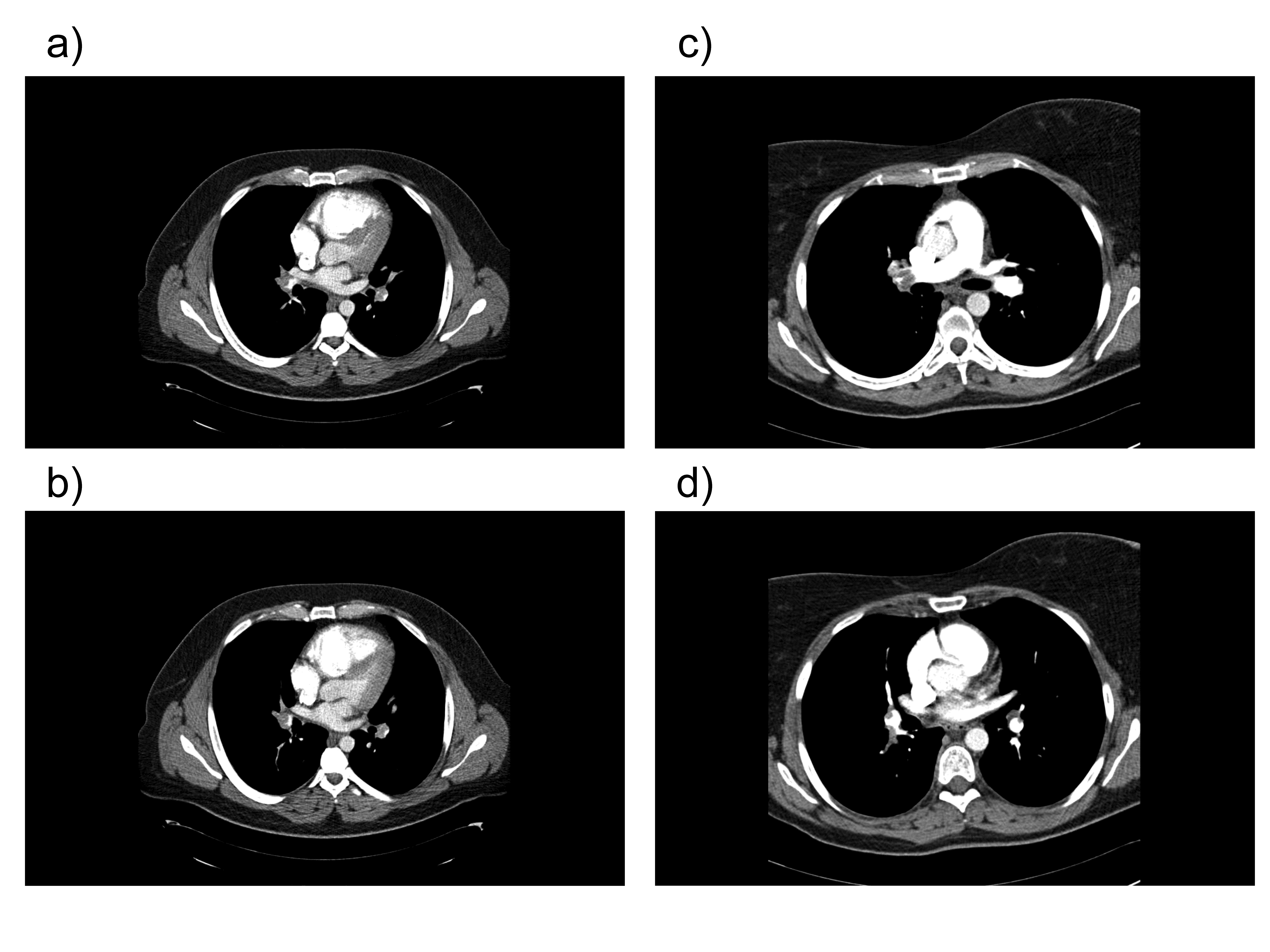 Supplementary Table 5. Estimation of the number of people over 15 years of age coinfected with HIV and HCV in Spain.(*), The estimation of number of people living with HIV/AIDS in Spain was provided by the National Centre of Epidemiology (Instituto de Salud Carlos III, Madrid, Spain). This estimation was done using the Estimation and Projection Package (EPP) and Spectrum software, two programs developed by the Joint UNAIDS/WHO for estimating and projecting HIV prevalence at country level [1, 2].(‡), The percentage of patients with HCV antibodies was collected from the “Asociación Médica VACH de Estudios Multicentricos (AMVACH)” (1999-2001) [3], the “Grupo de Estudio de Sida” (GeSIDA) (2002) [4], and the “Hospital survey of patients infected with HIV”, a second-generation surveillance system in people living with HIV coordinated by the National Centre of Epidemiology (2004-2013) [5, 6]. (†), The final estimation of the percentage of subjects coinfected with HIV and HCV in Spain was obtained from a regression model for imputing missing values and smoothing the numbers according to the temporal trend of the data. (¥), The estimation of the number of subjects coinfected with HIV and HCV in Spain was the result of multiplying the number of individuals infected with HIV and the percentage of patients coinfected with HIV and HCV.(§), The estimation of the number of HIV-monoinfected patients in Spain was the result of subtracting the number of individuals infected with HIV and the number of patients coinfected with HIV and HCV. HIV-infectedHIV-infectedHIV-monoinfectedHIV-monoinfectedHIV/HCV-coinfectedHIV/HCV-coinfectedNo.Rate (95%CI)No.Rate (95%CI)No.Rate (95%CI)p-value (*)Whole follow-up135664.5 (61.1; 68.0)89998.7 (92.2; 105.1)45738.4 (34.9; 41.9)<0.0011997-199924173.7 (64.4; 83.0)204203.6 (175.7; 231.6)3716.3 (11; 21.6)<0.0012000-200327659.9 (52.5; 67.0)192119.5 (102.6; 136.4)8427.7 (21.8; 33.6)<0.0012004-200731563.4 (56.4; 70.4)18083.8 (71.6; 96.1)13547.8 (39.8; 55.9)<0.0012008-201352464.5 (58.9; 70.0)32374.2 (66.1; 82.3)20153.3 (45.9; 60.6)<0.001P-values (*)Differences: 97-99 vs. 00-030.096<0.0010.035Differences: 97-99 vs. 04-070.480<0.001<0.001Differences: 97-99 vs. 08-130.532<0.001<0.001Differences: 00-03 vs. 04-070.9990.004<0.001Differences: 00-03 vs. 08-130.999<0.001<0.001Differences: 04-07 vs. 08-130.9990.9990.999P-values (§)Linear trend0.361<0.001<0.001HIV-infectedHIV-infectedHIV-monoinfectedHIV-monoinfectedHIV/HCV-coinfectedHIV/HCV-coinfectedNo.Rate (95%CI)No.Rate (95%CI)No.Rate (95%CI)p-value (*)Whole follow-up21010.0 (8.6; 11.3)14716.1 (13.5; 18.7)635.3 (4; 6.6)<0.0011997-19994614.1 (10.0; 18.1)4241.9 (29.2; 54.6)41.8 (0; 3.5)<0.0012000-2003429.1 (6.3; 11.8)2817.4 (11; 23.9)144.6 (2.2; 7)<0.0012004-2007397.8 (5.4; 10.3)2712.6 (7.8; 17.3)124.3 (1.8; 6.7)0.0012008-20138310.2 (8.0; 12.4)5011.5 (8.3; 14.7)338.7 (5.8; 11.7)0.225P-values (*)Differences: 97-99 vs. 00-030.2410.0020.473Differences: 97-99 vs. 04-070.045<0.0010.726Differences: 97-99 vs. 08-130.517<0.0010.002Differences: 00-03 vs. 04-070.9990.9990.999Differences: 00-03 vs. 08-130.9990.4980.248Differences: 04-07 vs. 08-130.9990.9990.165P-values (§)Linear trend0.199<0.001<0.001HIV-infectedHIV-infectedHIV-monoinfectedHIV-monoinfectedHIV/HCV-coinfectedHIV/HCV-coinfectedNo.Rate (95%CI)No.Rate (95%CI)No.Rate (95%CI)p-value (*)Whole follow-up21015.49 (13.62; 17.55)14716.35 (14.03; 18.97)6313.79 (10.83; 17.37)0.2481997-19994619.09 (14.44; 24.74)4220.59 (15.39; 26.92)410.81 (3.52; 26.36)0.2442000-20034215.22 (11.3; 20.13)2814.58 (10.07; 20.56)1416.67 (9.73; 26.73)0.7942004-20073912.38 (9.05; 16.65)2715 (10.28; 21.25)128.89 (4.88; 15.34)0.1452008-20138315.84 (12.88; 19.32)5015.48 (11.81; 20)3316.42 (11.72; 22.43)0.871P-values (*)Differences: 97-99 vs. 00-030.8800.4550.999Differences: 97-99 vs. 04-070.1190.5910.999Differences: 97-99 vs. 08-130.9370.4960.999Differences: 00-03 vs. 04-070.9990.9990.389Differences: 00-03 vs. 08-130.9990.9990.999Differences: 04-07 vs. 08-130.6070.9990.205P-values (§)Linear trend0.3670.2420.510Description ICD-9-CMViral infection statusHIV infection042 or V08HCV infection070.44, 070.54, 070.7x, or V02.62HBV infection070.2x, 070.3x, or V02.61Conditions influencing in health status Surgical conditionsV42, V45TraumaE880* to E929*, E950 to E999*Comorbid diseases (Charlson index)Myocardial Infarction410, 412Congestive Heart Failure398.91, 402.01, 402.11, 402.91, 404.01, 404.03, 404.11, 404.13, 404.91, 404.93, 425.4, 425.5, 425.7, 425.8, 425.9, 428Peripheral Vascular Disease093.0, 437.3, 440, 441, 443.1, 443.2, 443.8, 443.9, 447.1, 557.1, 557.9, V434Cerebrovascular Disease362.34, 430, 431, 432, 433, 434, 435, 436, 437, 438Chronic Pulmonary Disease416.8, 416.9, 490, 491, 492, 493, 494, 495, 496, 500, 501, 502, 503, 504, 505, 5064, 508.1, 508.8Connective Tissue Disease-Rheumatic Disease446.5, 710.0, 710.1, 710.2, 710.3, 710.4, 714.0, 714.1, 714.2, 714.8, 725Mild Liver Disease070.22, 070.23, 070.32, 070.33, 070.44, 070.54, 070.6, 070.9, 570, 571, 573.3, 573.4, 573.8, 573.9, V427Moderate or Severe Liver Disease456.0, 456.1, 456.2, 572.2, 572.3, 572.4, 572.8Diabetes without complications250.0, 250.1, 250.2, 250.3, 250.8, 250.9Diabetes with complications250.4, 250.5, 250.6, 250.7Renal Disease403.01, 403.11, 403.91, 404.02, 404.03, 404.12, 404.13, 404.92, 404.93, 582, 583.0, 583.1, 583.2, 583.4, 583.6, 583.7, 585, 586, 588.0, V420, V451, V56Cancer140, 141, 142, 143, 144, 145, 146, 147, 148, 149, 150, 151, 152, 153, 154, 155, 156, 157, 158, 159, 160, 161, 162, 163, 164, 165, 170, 171, 172, 174, 175, 176, 179, 180, 181, 182, 183, 184, 185, 186, 187, 188, 189, 190, 191, 192, 193, 194, 195, 200, 201, 202, 203, 204, 205, 206, 207, 208, 238.6Metastatic Carcinoma196, 197, 198, 199Abuse of alcohol and drugsAbuse of drugs304.0,304.1,304.2,304.3,304.4,304.5,304.6,304.7,304.8,304.9,305.2,305.3,305.4,305.5,305.6,305.7,305.8,305.9,292.0,969.6,965.01,292.82,292.83,292.84,292.89,292.9,292.11,292.12,292.2,648.3Abuse of alcohol305.0,303.0,303.9,291.0,291.1,291.2,291.3,291.4,291.5,291.8,291.9,571.0,571.1,571.2,571.3,425.5,535.3,357.5,265.2, V11.3,790.3,980.0Abuse of tobacco305.1,V158.2Venous thromboembolismPulmonary embolism415.11, 415.19Deep venous thrombosis453.4x, 453.8xYearHIV-infected patients (No.) (*)HCV-positive antibody (%) (‡)HIV/HCV-coinfected patients (%) (†)HIV/HCV-coinfected patients (No.) (¥)HIV-monoinfected (No.) (§)1997106,4836969.874,35332,1301998109,4196969.475,96233,4571999111,2816968.976,68934,5922000113,1306968.377,27435,8562001114,8246966.776,60538,2192002116,7666564.475,28641,4802003118,964-62.173,90545,0592004121,03857.159.972,52448,5142005123,06958.557.771,11351,9562006125,25753.155.769,88255,3752007127,61550.853.868,71958,8962008129,76548.751.667,01862,7472009131,88847.749.264,99266,8962010134,39245.747.163,40970,9832011136,74742.645.462,12674,6212012138,97842.843.660,72378,2552013141,05242.641.959,16381,889